Texas Commission on Environmental Quality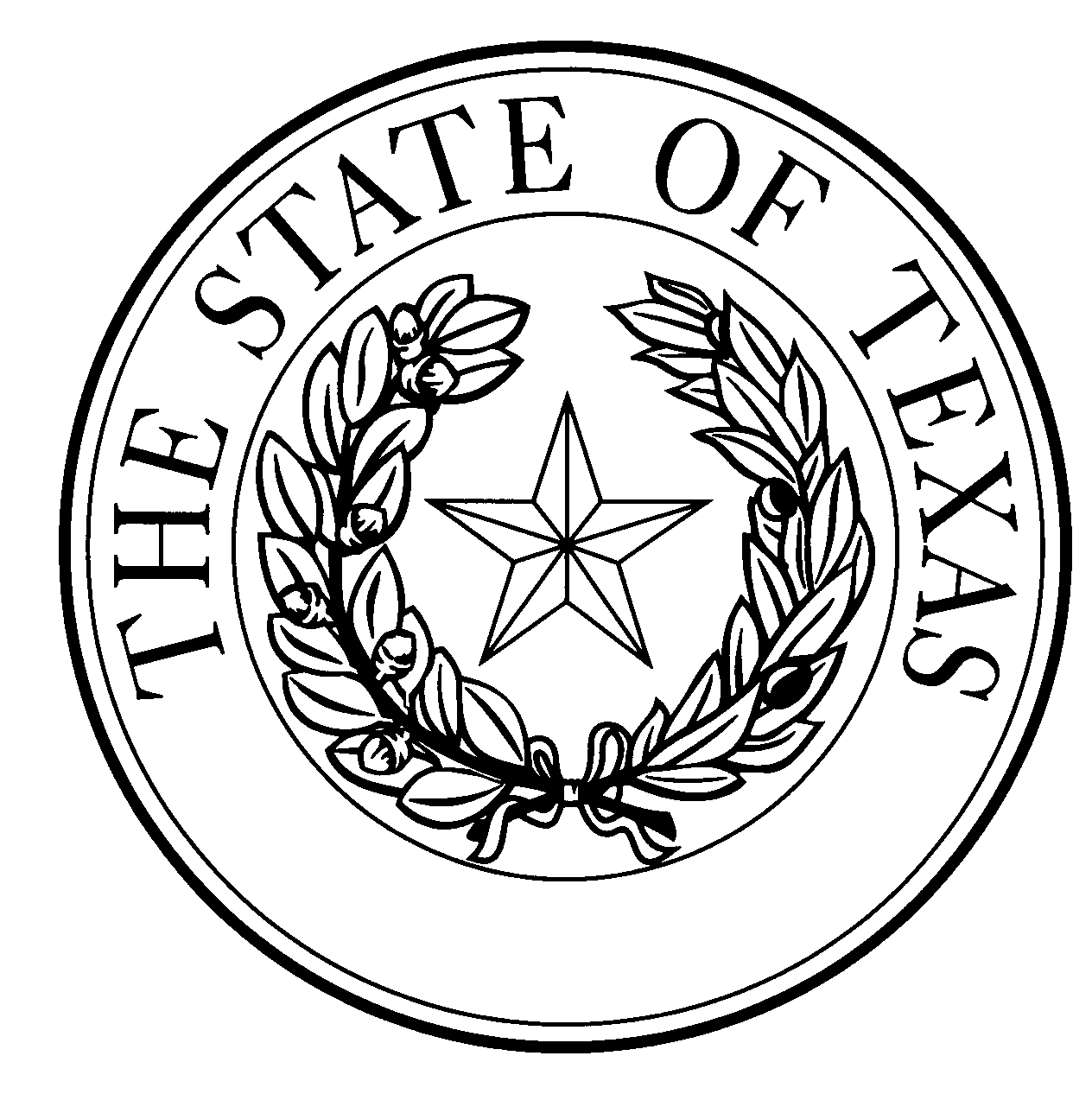 Notice of Concentrated Animal Feeding Operation ApplicationGeneral Permit Authorization No. TXG921460Application. , , ,  has applied to the Texas Commission on Environmental Quality (TCEQ) under General Permit No. TXG920000 for a non-substantial change to the terms of the nutrient management plan (NMP) previously submitted to the TCEQ. The Applicant is proposing to construct nine (9) covered retention control structure (RCS) digesters, which will collect wastewater production from barns for manure biogas recovery and will be transferred back to the primary RCSs at each farm; decreasing the acreage of three (3) land management units (LMUs): LMU #F1 from 411.8 to 386 acres, LMU #F2 from 333 to 308 acres, and LMU #F3 from 286 to 273 acres; and  changing the following farm identification names on the Site Map: Farm 464 to 466, Farm 466 to 464, Farm 469 to Farm 467, Farm 467 to Farm 471, Farm 472 to 469, Farm 474 to 473, Farm 471 to 474, and Farm 473 to 472. The facility maps and calculations have been revised as a result of the addition of the digesters and decrease in LMU acreage. The total land application area will decrease from 2079.4 to 2015.6 acres. The authorized maximum capacity of 327,996 total swine, of which 108,000 are under 55 lbs and 219,996 are 55 lbs or over, will remain unchanged. The notice of change application and the updated NMP were received by TCEQ on May 27, 2021.No discharge of pollutants into the waters in the state is authorized by this general permit except under chronic or catastrophic rainfall conditions or events. All waste and wastewater will be beneficially used on agricultural land.The facility is located ,  County, Texas. The facility is located in the drainage area of the  in Segment No.  of the  River Basin. The following link to an electronic map of the site or facility’s general location is provided as a public courtesy and is not part of the application or notice. https://tceq.maps.arcgis.com/apps/webappviewer/index.html?id=db5bac44afbc468bbddd360f8168250f&marker=-100.65583%2C36.320277&level=12. For the exact location, refer to the application.The Executive Director of the TCEQ has approved the proposed non-substantial change to the terms of the NMP. The revised terms of the NMP have been included in the permit record and it is available at the TCEQ’s Central Records, 12100 Park 35 Circle Austin, Texas 78753.Information. For additional information about this application, contact  at . Si desea información en Español, puede llamar al 1-800-687-4040. General information regarding the TCEQ can be found at our web site at www.tceq.texas.gov/.Issued: July 21, 2021